2022年2月9日株式会社　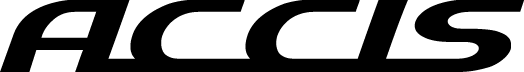 有機藻類　認証講習会のご案内消費者の環境への配慮や意識の高まりを受け、国際的な基準として「有機藻類」の需要が高まってきました。ACCISでは、認証を取得するために必要な要求事項の理解と「オーガニックリスクを考える」ワークショップを交え、認証取得のための講習会を開催いたします。生鮮食品の他、乾燥・塩蔵などの簡易な加工食品も含まれます。また、 有機JASマークが付された藻類を仕入れ、これを再包装し商品に有機JASマークを再貼付する有機藻類の小分け業者のための認証に必要な講義も含まれております。認証取得の準備のポイントをわかりやすく解説するカリキュラムになっております。ぜひ、講習会へのご参加をご検討ください。＜2022年2月～2022年5月　有機藻類　認証講習会スケジュール＞ ＜会場：事前にお確かめください＞ACCIS事務所　住所：北海道札幌市北区北7条西6丁目2-34 SKビル7F参加人数により会場が変更になる場合がございます。ご了承下さい。＜受講料：事前のお振込みをお願いいたします＞振込先は、申込用紙にてご確認ください。ご請求書が必要な場合、宛先を記載してください。＜お申し込み＞お申込みは、申込書に必要事項をご記入の上、FAX（011-375-0193）もしくはメール（top@accis.jp）にてACCISセンター本部へご送付下さい。何かご不明な点、ご質問等ございましたらセンター本部（011-375-0123：担当澤井）までお問い合わせください。◆受講料金【受講料は、事前のお振込が必要です】月日講習内容講習時間講習形式会場2/24(木)【有機藻類　認証講習会】＜対象＞・生産行程管理者・小分け業者開場9:4510:00~17:00対面研修ACCIS事務所※住所下欄記載4/1(金)【有機藻類　認証講習会】＜対象＞・生産行程管理者・小分け業者開場9:4510:00~17:00対面研修ACCIS事務所※住所下欄記載4/29(金)【有機藻類　認証講習会】＜対象＞・生産行程管理者・小分け業者開場9:4510:00~17:00リモート研修―5/20(金)【有機藻類　認証講習会】＜対象＞・生産行程管理者・小分け業者開場9:4510:00~17:00リモート研修―開催日9：45受付開始10：00開始参加者氏名会社名所属名連絡先※確実にご記入ください〒　　-　　　住所：〒　　-　　　住所：〒　　-　　　住所：〒　　-　　　住所：〒　　-　　　住所：連絡先※確実にご記入ください携帯電話：FAXもしくはE-mail：携帯電話：FAXもしくはE-mail：携帯電話：FAXもしくはE-mail：携帯電話：FAXもしくはE-mail：携帯電話：FAXもしくはE-mail：取得資格を必要とする認証区分：☑印（複数可）取得資格を必要とする認証区分：☑印（複数可） 生鮮食品　　小分け業者 生鮮食品　　小分け業者 生鮮食品　　小分け業者 生鮮食品　　小分け業者※ 会場が変更になる場合等は、上記FAXもしくはメールにご連絡いたします。※ 参加日の変更希望は、事前にご連絡ください。お振込後の受講料の返金は致しません。※リモート研修の場合、ZOOMを使用した接続環境をご自身で設定していただきます。※リモート研修には、IDとパスワードが必要となり、参加費のご入金を頂きましてからの発行となります。開催日の3日前までにACCISよりご連絡いたします。※ 会場が変更になる場合等は、上記FAXもしくはメールにご連絡いたします。※ 参加日の変更希望は、事前にご連絡ください。お振込後の受講料の返金は致しません。※リモート研修の場合、ZOOMを使用した接続環境をご自身で設定していただきます。※リモート研修には、IDとパスワードが必要となり、参加費のご入金を頂きましてからの発行となります。開催日の3日前までにACCISよりご連絡いたします。※ 会場が変更になる場合等は、上記FAXもしくはメールにご連絡いたします。※ 参加日の変更希望は、事前にご連絡ください。お振込後の受講料の返金は致しません。※リモート研修の場合、ZOOMを使用した接続環境をご自身で設定していただきます。※リモート研修には、IDとパスワードが必要となり、参加費のご入金を頂きましてからの発行となります。開催日の3日前までにACCISよりご連絡いたします。※ 会場が変更になる場合等は、上記FAXもしくはメールにご連絡いたします。※ 参加日の変更希望は、事前にご連絡ください。お振込後の受講料の返金は致しません。※リモート研修の場合、ZOOMを使用した接続環境をご自身で設定していただきます。※リモート研修には、IDとパスワードが必要となり、参加費のご入金を頂きましてからの発行となります。開催日の3日前までにACCISよりご連絡いたします。※ 会場が変更になる場合等は、上記FAXもしくはメールにご連絡いたします。※ 参加日の変更希望は、事前にご連絡ください。お振込後の受講料の返金は致しません。※リモート研修の場合、ZOOMを使用した接続環境をご自身で設定していただきます。※リモート研修には、IDとパスワードが必要となり、参加費のご入金を頂きましてからの発行となります。開催日の3日前までにACCISよりご連絡いたします。※ 会場が変更になる場合等は、上記FAXもしくはメールにご連絡いたします。※ 参加日の変更希望は、事前にご連絡ください。お振込後の受講料の返金は致しません。※リモート研修の場合、ZOOMを使用した接続環境をご自身で設定していただきます。※リモート研修には、IDとパスワードが必要となり、参加費のご入金を頂きましてからの発行となります。開催日の3日前までにACCISよりご連絡いたします。有機藻類　認証講習会　　お一人様税込　　　　　　　　　　　　　　10,000円＜お支払い方法＞　（振込みは営業日5日前までにお願いいたします）※☑印の後必要事項をご記入ください 振込は　　月　　日までに完了の予定です＜お振込先：ゆうちょ銀行＞店番：９０８（普通）５８５１６０４　　株式 　宛＜お支払い方法＞　（振込みは営業日5日前までにお願いいたします）※☑印の後必要事項をご記入ください 振込は　　月　　日までに完了の予定です＜お振込先：ゆうちょ銀行＞店番：９０８（普通）５８５１６０４　　株式 　宛 請求書の送付希望・送付先住所：・ご請求書宛名； 請求書の送付希望・送付先住所：・ご請求書宛名；ACCIS返信用確認欄申込確認致しました